Jak se přihlásit na konzultaci s vyučujícím. Kliknu na odkaz https://skola-chrast.reservando.cz/#!/bookings/full/976/2021-01-04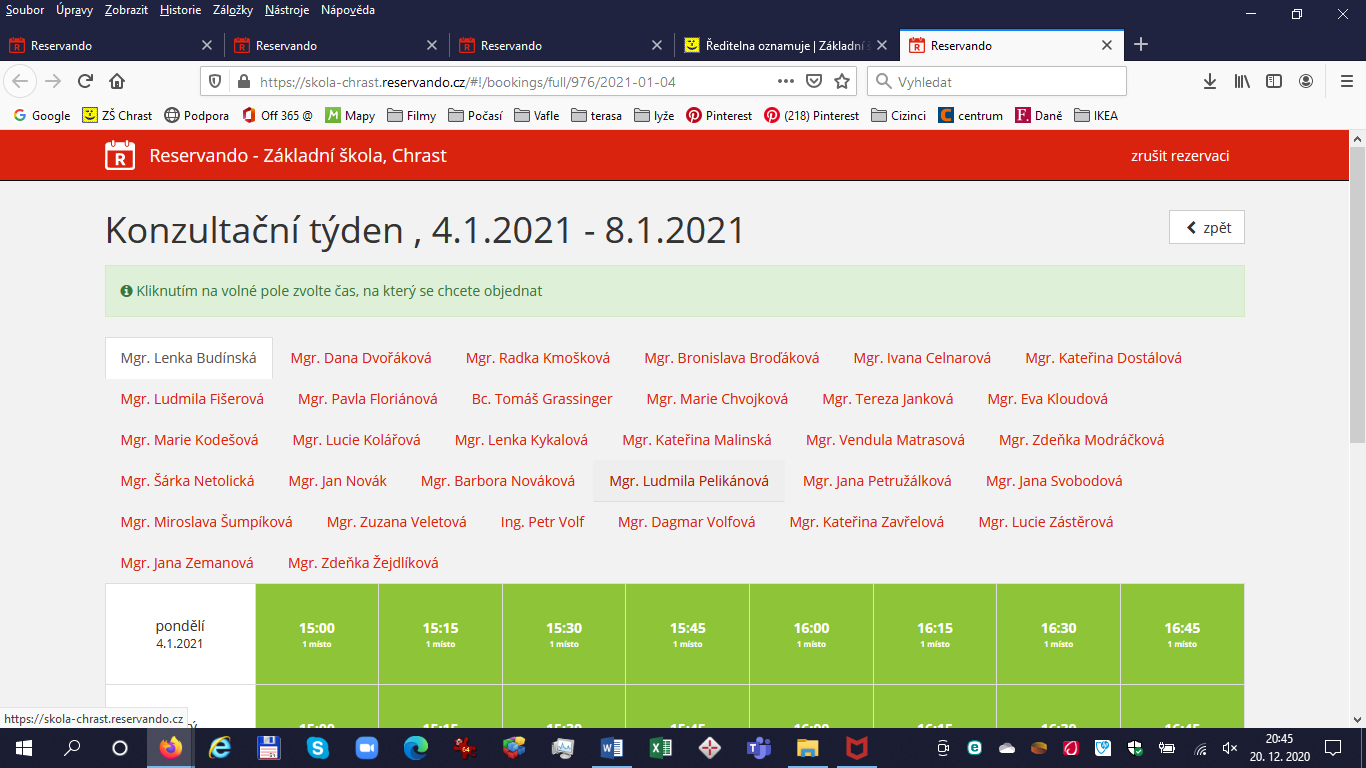 Na obrazovce si vyberu jméno vyučujícího, ke kterému se chci na konzultaci přihlásit. Na toto jméno kliknu. Zobrazí se mi nabídka jeho termínů konzultací. Kliknu do vybraného zeleného pole a pak vyplním povinná pole. Vaše jméno a příjmení. Telefonní číslo. Jméno a příjmení žáka. Tuto rezervaci potvrdím. Pokud se budete chtít ze závažného důvodu z konzultace odhlásit, využijte tlačítko ZRUŠIT REZERVACI na červené liště. Rezervaci lze zrušit 1 den před jejím konáním. Z jednoho emailu lze vytvořit více rezervací, toho využijte v případě více žáků v rodině, nebo k přihlášení k několika vyučujícím. Konzultace se uskuteční přes Týmy vašich žáků na MS Teams. Vyučující před konzultačním týdnem obdrží rozpis konzultací podle vašich rezervací, přihlášení zákonní zástupci budou mít přednost. Vyčkejte, až vám vyučující zavolá v Teams, nevstupujte do probíhající schůzky s jiným zákonným zástupcem. Délka jedné konzultace je 15 minut. Pokud budete potřebovat více času na řešení vašich potřeb, bude nutné si domluvit individuální konzultaci. 